Unit 4 Lesson 14: Día 2 de centrosWU Verdadero o falso: ¿Es 50? (Warm up)Student Task StatementEn cada caso, decide si la afirmación es verdadera o falsa. Prepárate para explicar cómo pensaste.1 Conozcamos “Salta en la recta: Suma y resta hasta 100”Student Task Statement2 Centros: Momento de escogerStudent Task StatementEscoge un centro.Salta en la recta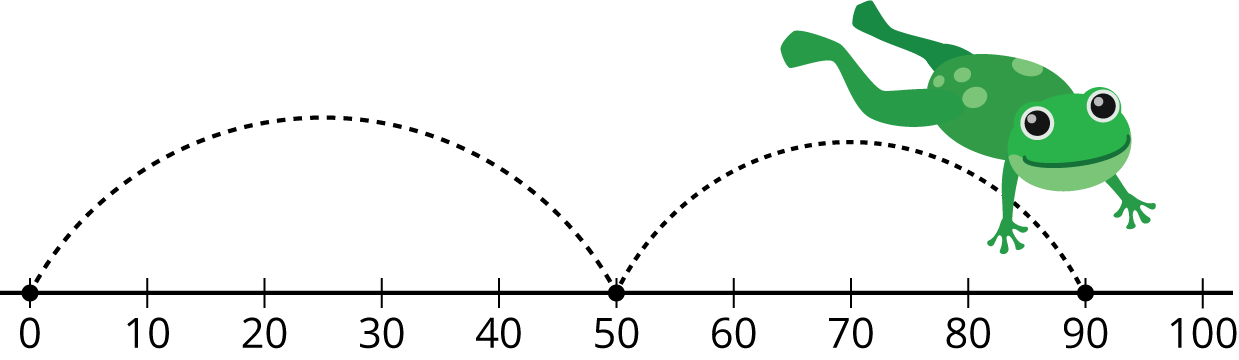 Carrera sobre rectas numéricas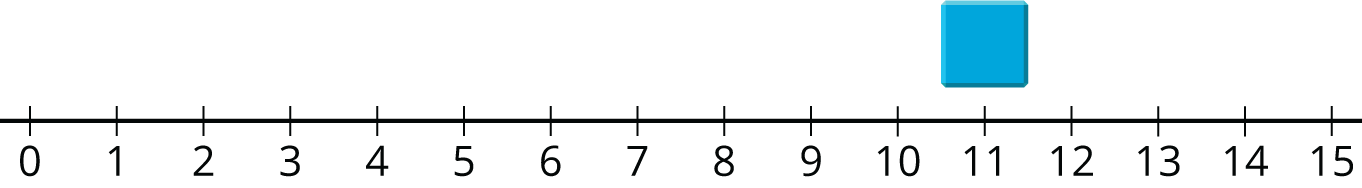 ¿Qué tan cerca?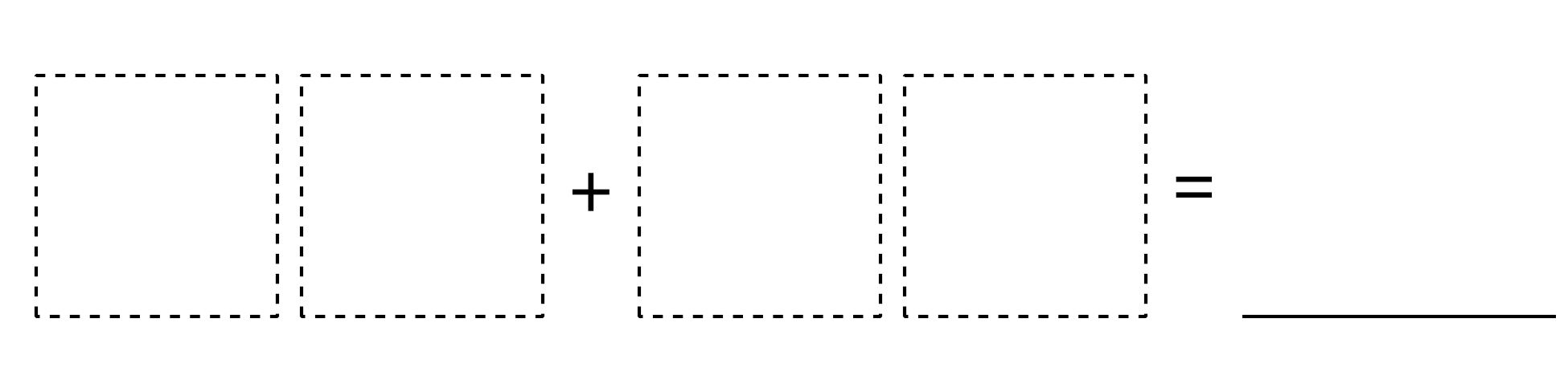 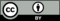 © CC BY 2021 Illustrative Mathematics®